Die „Solidarność“ – ist sie gescheitert oder war sie der Anfang vom Ende der Sowjetherrschaft?Eine Unterrichtseinheit zum Lehrwerk Europa – Unsere Geschichte, Band 4 Kapitel 5.5, „Der Wandel beginnt in Polen: von der ,Solidarnośćʻ zu den friedlichen Revolutionen“, Seite 210 – 219InhaltsverzeichnisKurzinformationen zur Unterrichtseinheit					Seite 2Überblick										Seite 2Einleitung										Seite 2Ablauf der Unterrichtseinheit							Seite 3Didaktisch-methodischer Kommentar					Seite 5Kompetenzen									Seite 7Arbeitsmaterialen									Seite 8Erwartungshorizonte								Seite 24Impressum										Seite 36Kurzinformationen zur UnterrichtseinheitÜberblickIn dieser Unterrichtseinheit erwerben die Schülerinnen und Schüler grundlegendes Wissen über den Wandel in Mittel- und Osteuropa am Beispiel der Solidarność-Bewegung in Polen sowie zu den friedlichen Revolutionen in den ostmitteleuropäischen Staaten. Die Unterrichtseinheit schließt mit der Überwindung der deutschen Teilung. Die Auseinandersetzung mit den Themenkomplexen erfolgt im Rahmen der Unterrichtsmethode „Gruppenpuzzle“. EinleitungIm Zuge der Auseinandersetzung mit der friedlichen Revolution in der DDR 1989 und dem darauffolgenden Einigungsprozess der beiden deutschen Staaten wird durch die Fragestellung „Die Solidarnosc – ist sie gescheitert oder war sie der Anfang vom Ende der Sowjetherrschaft?“ der Fokus bewusst auf die ostmittel- und südosteuropäischen Staaten gelenkt. Dies ermöglicht es, den Einigungsprozess 1989/1990 und die damit verbundene Lösung der deutschen Frage als einen Teil der europäischen Einigung zu problematisieren. Bei der Untersuchung der Revolutionen erkennen die Schülerinnen und Schüler, welche Formen des zivilen Ungehorsams und Widerstands die Transformationsprozesse in Ostmittel- und Südosteuropa auslösten. Somit lernen die Schülerinnen und Schüler am historischen Beispiel die Entwicklungslinien der friedlichen Revolutionen osteuropäischer Staaten kennen und ordnen sie den Ursachen und Rahmenbedingungen zu, die zur Überwindung der deutschen Teilung geführt haben.Ablauf der Unterrichtseinheit Didaktisch-methodischer KommentarDas Thema „Der Wandel beginnt in Polen: von der ,Solidarnośćʻ zu den friedlichen Revolutionen“ im UnterrichtDas Thema der Unterrichtseinheit fügt sich inhaltlich in den Themenkomplex politischer Wandlungsprozesse in Europa ein. Die Fragestellung rückt die ostmitteleuropäischen Staaten bewusst in den Fokus der problemorientierten Untersuchung, was eine multiperspektivische Auseinandersetzung auf der europäischen Ebene mit der deutschen Frage ermöglicht. So gelingt es den Schülerinnen und Schülern, im Rahmen der Unterrichtseinheit den Einigungsprozess 1989/1990 im Kontext europäischer Entwicklungslinien nachzuvollziehen. Am historischen Beispiel der „Solidarność“ werden vor dem Hintergrund der durch die Breschnew-Doktrin bestimmten Diktaturerfahrungen Ursachen und Rahmenbedingungen analysiert. VorkenntnisseInhaltlich sollten die Schülerinnen und Schüler mit dem Prozess der westeuropäischen Einigung seit 1945 und ihren Schritten hin zur europäischen Staatengemeinschaft vertraut sein. Ausgehend von der „Europäischen Gemeinschaft für Kohle und Stahl“ (EGKS) über die Entwicklung der „Europäischen Wirtschaftsgemeinschaft“ (EWG), der „Europäischen Gemeinschaft“ (EG) bis hin zur „Europäischen Union“ (EU) kennen die Schülerinnen und Schüler die wesentlichen Meilensteine der europäischen Entwicklung. Ferner sind Grundkenntnisse zum Ost-West-Konflikt sowie der Entwicklung der beiden deutschen Staaten erforderlich. Dies umfasst u.a. die Entwicklung der Bundesrepublik und der DDR in ihren wesentlichen Grundzügen ab 1949. Der Mauerbau, die neue Ostpolitik sowie die Phasen von Entspannung und Abgrenzung sind nicht unbekannt. Didaktische AnalyseDie Redeauszüge über die „Solidarność“-Bewegung werfen zwei unterschiedliche Perspektiven auf das Thema auf. Die Schülerinnen und Schüler erfassen die wesentlichen Kerninhalte und ordnen diese in den zeitlichen Kontext ein. Hierfür bietet sich die offene Diskussion im Plenum an, welche gleichzeitig dazu dient, eine problemorientierte Fragestellung zu entwickeln. Sie bildet den übergeordneten Rahmen für den schüleraktiven Lösungsansatz in Form der Methode „Gruppenpuzzle“. Die Methodik ermöglicht es, kooperatives Lernen in unterschiedlichen Ausgangsgruppen zu erproben. Die Schülerinnen und Schüler erarbeiten so zunächst in den Stammgruppen die einzelnen Themen. Das Lehrwerk bietet dabei eine abwechslungsreiche Mischung aus Quellenanteilen und Darstellungstexten. Im Anschluss an die Phase der Stammgruppen folgt die Bildung der Expertengruppen anhand des bearbeiteten Materials. Die Schülerinnen und Schüler erarbeiten mithilfe der Arbeitsblätter in den Expertengruppen Handouts, anhand derer das „Expertenwissen“ in der letzten Phase in die Stammgruppen transferiert wird. Bei der Lösung des „Puzzles“ sind nun die Stammgruppen mittels der unterschiedlichen Expertisen gefragt, um das gesammelte Expertenwissen in das finale Lernplakat zu übertragen. Im Anschluss an die Präsentation der Arbeitsergebnisse soll abschließend die übergeordnete Fragestellung diskutiert werden.Methodische AnalyseDie Methodik der Unterrichtseinheit basiert im Kern auf einem problemorientierten Ansatz, welcher mittels einer schüleraktiven Methodik bearbeitet wird. Hierfür ist es notwendig, dass die Schülerinnen und Schüler bereits Erfahrungen mit schüleraktiven Methoden gesammelt haben und sie auch beherrschen (z. B. Gruppenarbeit, Stationenlernen). Für die langfristige Motivation und Aktivierung ist es unerlässlich, dass die Entwicklung der Problemfrage aus dem Eingangsmaterial durch die Schülerinnen und Schüler erfolgt. Je nach Stoffverteilungsplan kann die Bearbeitungszeit der einzelnen Gruppenarbeitsphasen modifiziert werden, beispielsweise durch die Verlegung einzelner Aufgabenstellungen in die Hausaufgabe. Die Arbeitsmaterialen folgen der Differenzierung der Aufgabenstellungen im Lehrbuch. So haben leistungsstärkere Schülerinnen und Schüler im Rahmen der Expertengruppen die Möglichkeit, die Aufgaben des Anforderungsbereichs III vertiefend zu bearbeiten. Ferner kann eine Differenzierung durch didaktische Reduktion einzelner Aufgabenteile oder des Textumfangs mit Blick auf leistungsschwächere Schülerinnen und Schüler erreicht werden. Für die Ergebnissicherung liegen für jede Expertengruppe Erwartungshorizonte bereit. Sofern sie den Expertengruppen zur Verfügung stehen, sollten die Lösungen in der Formulierung dem Leistungsniveau der jeweiligen Schülerinnen und Schüler angepasst werden. KompetenzenFachkompetenz Die Schülerinnen und Schülerbeschreiben historische Ereignisse aus polnischer und deutscher Perspektive. kennen wesentliche Kerninhalte zur Solidarność-Bewegung sowie den friedlichen Revolutionen in Mittel- und Ostmitteleuropa.ordnen die Ereignisse in der DDR 1989/1990 in den europäischen Kontext und die Vorgeschichte der friedlichen Revolutionen ein. kennen die Auswirkungen von „Glasnost“ und „Perestroika“ auf die Sowjetunion und die Staaten Ostmitteleuropas, vor allem Polens. Methodenkompetenz Die Schülerinnen und Schülerunterscheiden verschiedene Gattungen historischer Quellen und Darstellungen und gehen mit diesen fachlich angemessen um.vollziehen einen historischen Perspektivwechsel.organisieren selbstständig fachliche Arbeitsprozesse.Urteilskompetenz Die Schülerinnen und Schülersetzen sich mit den friedlichen Revolutionen im europäischen Kontext auseinander. problematisieren die Lösung der deutschen Frage als Teil der europäischen Einigung. ArbeitsmaterialienEinführung: Reden über die Solidarność-BewegungM1 Erich Honecker, Generalsekretär des Zentralkomitees der Sozialistischen Einheitspartei Deutschlands (SED) hielt 1980 in Gera eine Rede zur „Solidarność-Bewegung“:(Quellenangabe: Rede von Erich Honecker in Gera, 13. Oktober 1980, unter: https://www.chronik-der-mauer.de/material/178858/rede-von-erich-honecker-in-gera-13-oktober-1980, aufgerufen am 31.12.2020, sprachlich bearb. d. Verf.)M2 Zum 25-jährigen Jubiläum der Gründung der „Solidarność“ hielt der damalige Bundespräsident Horst Köhler 2005 eine Rede in Danzig: (Quellenangabe: 25 Jahre Solidarnosc - Ansprache von Bundespräsident Horst Köhler beim Festakt der Solidarnosc in Danzig, unter: https://www.bundespraesident.de/SharedDocs/Reden/DE/Horst-Koehler/Reden/2005/08/20050831_Rede.html, aufgerufen am 31.12.2020, sprachlich bearb. d. Verf.)Arbeitsaufträge:?! 1. Fasse die Kernaussagen aus M1 und M2 zusammen. 2. Diskutiert in der Klasse über die Ursachen der unterschiedlichen Sichtweisen auf die Solidarność. Erarbeitung: Materialien für die GruppenarbeitAufgabenstellungen für die Schülerinnen und Schüler der StammgruppenIn Polen entsteht eine neue Opposition Bearbeite in deinem Buch auf Seite 211 die Aufgaben 1., 2. und 3. Im Kriegszustand Bearbeite in deinem Buch auf Seite 213 die Aufgaben 2.,3. und 4. 
[Fertige zur Lösung von Aufgabe 2. eine Mindmap an.]„Glasnost“ und „Perestroika“ Bearbeite in deinem Buch auf Seite 215 die Aufgaben 2. und 3. Die Verbreitung der friedlichen Revolutionen Bearbeite in deinem Buch auf Seite 217 die Aufgaben 1. und 2. 
Der Weg zur Einheit  Bearbeite in deinem Buch auf Seite 219 die Aufgaben 1., 3. und 4. Expertengruppe A 	„In Polen entsteht eine neue Opposition“?!
Bearbeite Aufgabe 1 auf Seite 211 in deinem Buch. 
(Stelle die Bedeutung des „Komitees zur Verteidigung der Arbeiter“ sowie die Wahl des Papstes für die Entstehung der Solidarność dar.)Die Aufgaben des „Komitees zur Verteidigung der Arbeiter“:Die Bedeutung Papst Johannes Paul II.:?!
Bearbeite Aufgabe 2 auf Seite auf Seite 211 in deinem Buch. 
(Benenne einzelne Aspekte, die für die Arbeiter von besonderer Bedeutung waren.)Warum streiken die Arbeiter? ?!
Bearbeite Aufgabe 3 auf Seite auf Seite 211 in deinem Buch. 
(Erkläre die Entstehung des Namens Solidarność.)Expertengruppe B 	„Im Kriegszustand“?!Bearbeite Aufgabe 2 auf Seite 213 in deinem Buch.	
[Erläutere mithilfe des Autorentexts, Q6 und Q7, zu welchem Zweck das Kriegsgericht verhängt wurde.]?!Bearbeite Aufgabe 3 auf Seite 213 in deinem Buch.	
[Interpretiere das Plakat Q6.]?!Bearbeite Aufgabe 4 auf Seite 213 in deinem Buch.	
[Stelle dar, wie sich das Kriegsrecht auf das Leben der Bevölkerung ausgewirkt hat und wie diese es wahrgenommen hat.]Expertengruppe C	„Glasnost“ und „Perestroika“?!
Bearbeite Aufgabe 2 auf Seite 215 in deinem Buch.[Erläutere den Kontext und die Ziele der neuen Reformpolitik Gorbatschows.]Hintergründe von Gorbatschows Reformpolitik:Ziele von Gorbatschows Reformpolitik: Q12 (Generalsekretär der KPdSU Michail Gorbatschow): Q11 (US-Präsident Ronald Reagan): ?!
Bearbeite Aufgabe 3 auf Seite 215 in deinem Buch.[Erörtere die Möglichkeiten eines „Runden Tischs“ zur Lösung politischer Konflikte am Beispiel Polens.]Expertengruppe D	„Die Verbreitung der friedlichen Revolutionen“
?!Bearbeite Aufgabe 1 auf Seite 217 in deinem Buch.[Vergleiche die Forderungen der Opposition in der DDR mit denen der Arbeiter in Polen.]?!Bearbeite Aufgabe 2 auf Seite 217 in deinem Buch.[Stelle den Zusammenhang zwischen der neuen Politik Gorbatschows und dem Aufschwung der Oppositionsbewegungen in den ost- und mitteleuropäischen Ländern her.]Gorbatschows ReformpolitikEckpunkte der neuen Außenpolitik (Q12, S. 214)Reaktion der ostmitteleuropäischen Staaten auf Gorbatschows neue AußenpolitikUngarnTschechoslowakeiRumänienDDRExpertengruppe E 	„Der Weg zur Einheit“?!Bearbeite Aufgabe 1 auf Seite 219 in deinem Buch.	
[Vergleiche den Verlauf, die Ziele und Ergebnisse des Runden Tischs in der DDR mit denen des Runden Tischs 1989 in Polen.]?!Bearbeite Aufgabe 3 auf Seite 219 in deinem Buch.[Zeige die Bedeutung des „Zwei-plus-vier-Vertrags“ für Polen auf.]?!Bearbeite Aufgabe 4 auf Seite 219 in deinem Buch.[Beurteile die Bedeutung des 9. Novembers 1989 für Deutschland und Europa.]Aufgabenstellungen für die Schülerinnen und Schüler der Stammgruppen
Phase III Lösung des Gruppenpuzzles Aufgabe: Fertigt in der Stammgruppe mithilfe eures Expertenwissens zu den Themenbereichen A – E ein Lernplakat an. (Hinweis: Das Lernplakat sollte auch eure Bewertung über das Wirken der Solidarnoşć enthalten. Beachtet an dieser Stelle auch die Fragestellung: „Die Solidarność – ist sie gescheitert oder war sie der Anfang vom Ende der Sowjetherrschaft?“) Zur DiskussionSetzt euch mit dem Zitat des Solidarność-Aktivisten David Warszawski auseinander. Geht dabei auch auf die Geschichte der Solidarność ein. „Wer das Jahr 1989 erlebt hat, hat nicht das moralische Recht, Pessimist zu sein.“ Fazit Diskutiert abschließend in der Klasse die Fragestellung: „Die Solidarność – ist sie gescheitert oder war sie der Anfang vom Ende der Sowjetherrschaft?“Ausblick An das Wirken der Solidarność-Bewegung erinnert heute das „Europäische Solidarność-Zentrum“ in Danzig. An dessen Eingang steht auf einer Plakette geschrieben: „Europe starts here“ („Europa beginnt hier“). Erläutert, vor dem Hintergrund der Abschlussdiskussion, die Bedeutung der Plakette. Bezieht in Eure Überlegungen mit ein, was Ihr in der Unterrichtseinheit über die Geschichte der Solidarność gelernt habt.Erwartungshorizont zur Einführung: Reden über die Solidarność-Bewegung?! 1. Fasse die Kernaussagen aus M1 und M2 zusammen. M1 Erich Honecker (1980)Aus Sicht des Generalsekretärs des Zentralkomitees der SED handelt es sich um einen Hetzfeldzug „imperialistischer“ Massenmedien gegen die polnische Regierungspartei, die interne Probleme lösen muss.Laut Honecker ist das Ziel der Bewegung die Förderung antikommunistischer, konterrevolutionärer Kräfte, auch mittels finanzieller Unterstützung.Aus Sicht Honeckers wird eine Beseitigung des Sozialismus als Garant für Frieden und Menschenrechte angestrebt, und kein „menschlicherer“ Sozialismus. Die Solidarność wird von Honecker als konterrevolutionär und antikommunistisch dargestellt. M2 Horst Köhler (2005)Aus Sicht des Bundespräsidenten der BRD ist die Solidarność ein Symbol für die polnischen Freiheitsbestrebungen. Die „Solidarność“ ist eine Bewegung, die von allen Bevölkerungsschichten getragen wurde.Das Wirken der Solidarność ermöglichte nicht nur die Befreiung der Polinnen und Polen, sondern war Anstoß eines Prozesses von welthistorischer Bedeutung.?! 2. Diskutiert in der Klasse über die Ursachen der unterschiedlichen Sichtweisen auf die Solidarność. Mögliche Eckpunkte für eine Diskussion im Plenum: Sicherung des sozialistischen Machtapparats, besonders in der DDR, und Legitimation einer gewaltsamen Niederschlagung.Solidarność als Vorbild für Bewegungen in anderen ostmitteleuropäischen Staaten.Solidarność als Vorläufer der friedlichen Revolutionen durch ihren Kampf um Teilhabe und gesellschaftliche Gestaltungsmöglichkeiten. Erwartungshorizont zu den Materialien in den ExpertengruppenExpertengruppe A 	„In Polen entsteht eine neue Opposition“?!
Bearbeite Aufgabe 1 auf Seite auf Seite 211 in deinem Buch. 
(Stelle die Bedeutung des „Komitees zur Verteidigung der Arbeiter“ sowie die Wahl des Papstes für die Entstehung der Solidarność dar.)Die Aufgaben des „Komitees zur Verteidigung der Arbeiter“Die Bedeutung Papst Johannes Pauls II. ?!
Bearbeite Aufgabe 2 auf Seite auf Seite 211 in deinem Buch. 
(Benenne einzelne Aspekte, die für die Arbeiter von besonderer Bedeutung waren.)Warum streiken die Arbeiter? ?!
Bearbeite Aufgabe 3 auf Seite auf Seite 211 in deinem Buch. 
(Erkläre die Entstehung des Namens Solidarność.)Expertengruppe B 	„Im Kriegszustand“?!Bearbeite Aufgabe 2 auf Seite 213 in deinem Buch.	
[Erläutere mithilfe des Autorentexts, Q6 und Q7, zu welchem Zweck das Kriegsgericht verhängt wurde.]?!Bearbeite Aufgabe 3 auf Seite 213 in deinem Buch.	
[Interpretiere das Plakat Q6.]?!Bearbeite Aufgabe 4 auf Seite 213 in deinem Buch.	
[Stelle dar, wie sich das Kriegsrecht auf das Leben der Bevölkerung ausgewirkt hat und wie diese es wahrgenommen hat.]Expertengruppe C	„Glasnost“ und „Perestroika“?!
Bearbeite Aufgabe 2 auf Seite 215 in deinem Buch.[Erläutere den Kontext und die Ziele der neuen Reformpolitik Gorbatschows.]Hintergründe von Gorbatschows Reformpolitik:Ziele von Gorbatschows Reformpolitik: Q12 (Generalsekretär der KPdSU Michail Gorbatschow): Q11 (US-Präsident Ronald Reagan): ?!
Bearbeite Aufgabe 3 auf Seite 215 in deinem Buch.[Erörtere die Möglichkeiten eines „Runden Tischs“ zur Lösung politischer Konflikte am Beispiel Polens.]Expertengruppe D	„Die Verbreitung der friedlichen Revolutionen
?!Bearbeite Aufgabe 1 auf Seite 217 in deinem Buch.[Vergleiche die Forderungen der Opposition in der DDR mit denen der Arbeiter in Polen.]?!Bearbeite Aufgabe 2 auf Seite 217 in deinem Buch.[Stelle den Zusammenhang zwischen der neuen Politik Gorbatschows und dem Aufschwung der Oppositionsbewegungen in den ost- und mitteleuropäischen Ländern her.]Gorbatschows ReformpolitikEckpunkte der neuen Außenpolitik (Q12, S.214)Reaktion der ostmitteleuropäischen Staaten auf Gorbatschows neue AußenpolitikUngarnTschechoslowakeiRumänienDDRExpertengruppe E 	„Der Weg zur Einheit“?!Bearbeite Aufgabe 1 auf Seite 219 in deinem Buch.	
[Vergleiche den Verlauf, die Ziele und Ergebnisse des Runden Tischs in der DDR mit denen des Runden Tischs 1989 in Polen.]?!Bearbeite Aufgabe 3 auf Seite 219 in deinem Buch.[Zeige die Bedeutung des „Zwei-plus-vier-Vertrags“ für Polen auf.]?!Bearbeite Aufgabe 4 auf Seite 219 in deinem Buch.[Beurteile die Bedeutung des 9. Novembers 1989 für Deutschland und Europa.]Kurz-Kommentar zu den im Stationenlernen verwendeten Arbeitsmaterialien des Buches:Q3, Seite 211: Lech Wałęsa spricht vor Arbeitern und ihren Familien am Tor der Lenin-Werft in Danzig Die Bildquelle veranschaulicht den Schülerinnen und Schülern die Bedeutung Wałęsas für die Arbeiterschaft der Werft und die Solidarność-Bewegung.Q4, S. 211: Wofür kämpften die Arbeiter? Der Auszug aus den Forderungen des überbetrieblichen Streikkomitees bietet die Möglichkeit, mit Hilfe der Textquelle die wesentlichen Forderungen des Streikkomitees zu erarbeiten. Q5, S.212: Panzerfahrzeug in Warschau, Q6 Flugblatt der Solidarność, Q7 Fotographie Kattowitzer Bergwerk, S. 213, Q8 Metzgerei während des Kriegszustandes Die Bildquellen bieten für die Schülerinnen und Schüler Möglichkeiten zur Interpretation und der Arbeit mit der Quellengattung. Der Autorentext auf Seite 212 und 213 bietet die für die Interpretation notwendigen Sachinformationen. Q9, S. 213: Auszüge aus Briefen, abgefangen von der Zensur während des Kriegsrechts Die Briefe eigenen sich für die Anwendung der Arbeitstechniken zur Erschließung von Textquellen. Die unterschiedlichen Perspektiven ermöglichen den Schülerinnen und Schülern eine multiperspektive Herangehensweise. Q11, S.214: Rede des US-Präsidenten Ronald ReaganDie Textquelle bietet den Schülerinnen und Schülern die Möglichkeit, die westliche Perspektive auf Gorbatschows Reformpolitik zu problematisieren, dies ermöglicht die Rede als exemplarisches Beispiel. Q12, S.214: Gorbatschows UN-Ansprache vom 07.12.1988Die Textquelle bietet die offizielle sowjetische Perspektive auf Glasnost und Perestroika, welche sich die Schülerinnen und Schüler mittels der Textquelle erarbeiten können. Q15, S. 215: Der „Runde Tisch“ Anhand des Interviews erschließen sich die Schülerinnen und Schüler die weitere Entwicklung der Solidarność in Polen. Q18, S. 217: 20 Thesen Papier, 1988Das sog. „20 Thesen Papier“ fasst die Forderungen jener oppositionellen Bewegungen in der DDR zusammen, die sich unter dem Schutz der evangelischen Kirche versammelt hatten. Die Schülerinnen und Schüler erarbeiten anhand der Quelle Forderungen der DDR-Opposition. Q20, S. 218: „Für unser Land“ Q21 Rede Helmut Kohls am 19. 12.1989 Die beiden Quellen ermöglichen die vergleichende Textquellenarbeit und bieten den Schülerinnen und Schülern zwei unterschiedliche Perspektiven auf den Transformationsprozess in der DDR. Q4, S. 219: „Zwei-plus-vier-Vertrag“ Anhand der Grafik erschließen die Schülerinnen und Schüler eigenständig die wesentlichen Kernaussagen des „Zwei-plus-vier-Vertrags“.Internetadressen (Option)Die Rede des Bundespräsidenten zum Festakt 25 Jahre Solidarnosc in Danzig in voller Länge finden Sie im Archiv des Bundespräsidialamtes unter: https://www.bundespraesident.de/SharedDocs/Reden/DE/Horst-Koehler/Reden/2005/08/20050831_Rede.htmlDie Rede von Erich Honecker und weiterführende Informationen zur Geschichte der DDR finden Sie im Portal Chronik der Mauer, unter: https://www.chronik-der-mauer.de/material/178858/rede-von-erich-honecker-in-gera-13-oktober-1980Informationen zu Widerstandsgruppen in der ehemaligen DDR bietet die Behörde des Bundesbeauftragen für die Unterlagen des Staatssicherheitsdienstes der ehemaligen Deutschen Demokratischen Republik, unter: https://www.bstu.de/informationen-zur-stasi/themen/widerstand-und-opposition/ImpressumHerausgeber: Georg-Eckert-Institut – Leibniz-Institut für internationale Schulbuchforschung in Zusammenarbeit mit der Eduversum GmbHAutor: OStR Felix Kollender arbeitet als Gymnasiallehrer am Pestalozzi-Gymnasium Heidenau, wo er die Fächer Geschichte sowie Gemeinschaftskunde/Rechtserziehung/ Wirtschaft unterrichtet und als Fachleiter im Bereich Gesellschaftswissenschaften tätig ist. Beratung: Christiane Brandau, Georg-Eckert-Institut – Leibniz-Institut für internationale SchulbuchforschungRedaktion: Florian Faderl, Peter Hart, Eduversum GmbH Gefördert durch: 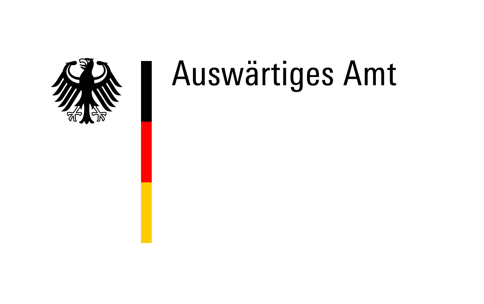 FachGeschichteSchulformGymnasium, GesamtschuleJahrgangsstufe(n)Sekundarstufe I Zeitraumca. 5 UnterrichtsstundenPhaseInhaltSozial- / AktionsformEinführung 
Hinführung zum Thema Solidarnosc
(15 – 20 Min.)Die Schülerinnen und Schüler lesen die Redeauszüge auf dem Arbeitsblatt und fassen die wesentlichen Aussagen zusammen. Die Schülerinnen und Schüler setzen sich im Plenum mit dem Inhalt auseinander und problematisieren die unterschiedlichen Perspektiven. Danach erfolgt die Überleitung zur zentralen Fragestellung: Die Solidarność – ist sie gescheitert oder war sie der Anfang vom Ende der Sowjetherrschaft?Einzel- und Partnerarbeit,Diskussion im PlenumGruppenpuzzle Phase I Stammgruppen Einteilung der Stammgruppen (Lehrkraft) und Erarbeitung der Aufgaben zu den Themenfeldern der Stammgruppen A – E (45 Min.)In der ersten Phase des Gruppenpuzzles beschäftigen sich die Schülerinnen und Schüler mit den jeweiligen Spezialthemen. Das Thema wird in den Stammgruppen „zersägt“ (JigSaw) und jede Schülerin und jeder Schüler bearbeitet jeweils ein Themenfeld. Im Kontext der problemorientierten Unterrichtsperspektive erarbeiten sich die Schülerinnen und Schüler grundlegendes Wissen zu den jeweiligen Themenfeldern.Thema A: Die Schülerinnen und Schüler erarbeiten die grundlegenden Ziele und Motive der Solidarność mit Hilfe des Lehrwerks. Thema B: Die Schülerinnen und Schüler erarbeiten die Folgen des Kriegsrechts auf die Zivilbevölkerung anhand exemplarischer Beispiele.Thema C: Die Schülerinnen und Schüler erarbeiten die Ziele und Folgen von „Glasnost“ und „Perestroika“ für die Sowjetunion und die Staaten des Ostblocks am Beispiel Polens.  Thema D: Die Schülerinnen und Schüler erarbeiten einen vergleichenden Überblick über die Ziele der Solidarność-Bewegung und der DDR-Opposition. Darüber hinaus erfolgt eine längsschnittartige Betrachtung der friedlichen Revolutionen in den ostmitteleuropäischen Staaten. Thema E: Die Schülerinnen und Schüler beschäftigen sich mit den Ergebnissen der „runden Tische“ in Polen und der DDR. Ferner problematisieren die Schülerinnen und Schüler die Bedeutung des Zwei-plus-Vier Vertrages aus polnischer Perspektive sowie die Bedeutung des 9.November 1989 für Deutschland und Europa. Gruppenarbeit Gruppenpuzzle Phase II Expertengruppen  Bildung der Expertengruppen nach Themenfeldern bzw. Materialien  (45 Min.)Unter Aufsicht der Lehrkraft lösen sich die Stammgruppen auf und es bilden sich anhand der Themenfelder die jeweiligen Expertengruppen. Jede Expertengruppe erhält Arbeitsblätter, auf denen sie die Arbeitsergebnisse der Expertenrunde zusammenfassen kann. Gruppenarbeit Gruppenpuzzle Phase III StammgruppenDie Expertinnen und Experten für die jeweiligen Themenfelder kehren in ihre Stammgruppen zurück. (60 Min.)Die Schülerinnen und Schüler kehren in ihre jeweiligen Stammgruppen zurück und stellen ihr Spezialwissen vor. In den fünf Stammgruppen wird nun das „Puzzle“ zusammengesetzt und eine zusammenhängende Darstellung zur problemorientierten Unterrichtsperspektive erstellt. Die Schülerinnen und Schüler fertigen hierzu ein Lernplakat an. Gruppenarbeit Präsentation und Diskussion des Themas Die Solidarność – ist sie gescheitert oder war sie der Anfang vom Ende der Sowjetherrschaft?(45 Min.)Die Lehrkraft wählt eine Stammgruppe aus, die ihr fertiges „Puzzle“ vor der Klasse präsentiert. Die übrigen Stammgruppen erhalten im Anschluss die Möglichkeit für ein Feedback, Ergänzungen oder Korrekturen. Anhand eines Zitats wird nun im Rahmen einer problemorientierten Unterrichtsperspektive die Fragestellung im Plenum diskutiert und beantwortet. Die gemeinsame Reflexion der Arbeitsergebnisse im Hinblick auf das Problemziel rundet die Einheit ab.Gruppenarbeit,Diskussion im PlenumQ5Q7Q8Q9Autorentext Q5Bildquelle (Fotographie) 12/1981 … verdeutlicht die manifeste Bedrohung der Zivilbevölkerung durch militärische Einheiten, die im zivilen Umfeld Präsenz zeigen (hier Panzer vor polnischem Linienbus in Warschau).Q7Bildquelle (Fotographie) 12/1981 …zeigt das gewaltsame Vorgehen (Panzer mit Rauch nach Mündungsfeuer) gegen die zivilen Protestierenden (hier Kattowitzer Bergarbeiter).Q8Bildquelle (Fotographie)… leere Regale und lange Schlangen verdeutlichen die dramatischen Folgen der Wirtschaftskrise für große Teile der Bevölkerung.Q9Schriftquelle (Briefe) 02/1981 Siemień: entsetzte und emotionale Reaktionen auf staatliche Repressionen (Z. 3 – 9) Hass auf Regierungstruppen (ZOMO) in Zivilbevölkerung (Z.12 – 17)Eugeniusz an Sohn: Schuld für Eskalation liegt bei Wałęsa (Z. 1 – 5) Reaktion der Regierung war vorhersehbar (Z. 7 – 11) Frieden wichtiger als Arbeiter- und Bürgerrechte zur Vermeidung ziviler Opfer (Z.14 –17) Brief nach Danzig: Sorge und Not durch Preissteigerungen und Hunger (Z.2 – 7) Autorentext Verbot der Solidarność Verhaftungen von ca. 10 000 Personen gewaltsame Niederschlagung von Gegenwehr Armee übernahm die Kontrolle über Betriebe und Fabriken.Wirtschaftskrise bestand noch immer (Güterrationierung, Mangelwirtschaft, Unzufriedenheit)Ermordung von Mitgliedern der Solidarność